Электрическая плита Rika C 010 код 5971100 Спеццена: 7350р.*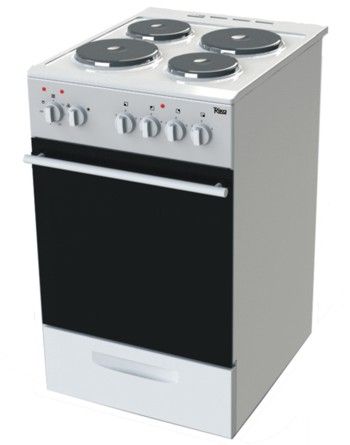 Внимание!!!* в комплектацию не входит шнур, вилка и розетка для подключения плиты комплект со шнуром вилкой и розеткой стоимость 300р. Скачать инструкцию   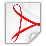 Контакты:Отдел продаж с оптовыми клиентами  8(8332) 73-03-22, 8 922 993 03 22Общие характеристикиВарочная панельэлектрическаяДуховкаэлектрическаяУправлениемеханическое, переключатели: поворотныеКласс энергопотребления"А"Размеры (ШхГхВ)50x60x85 смДуховкаДверцаоткиднаяОчисткатрадиционнаяВарочная панельРабочая поверхностьэмальКоличество конфорокэлектрических: 4145 мм/1.0 кВт 180 мм/1.5 кВт
180 мм/1.5 кВт 145 мм/1.0 кВтАксесуарырешеткаОсобенностиЦветбелыйЯщик для посудынет